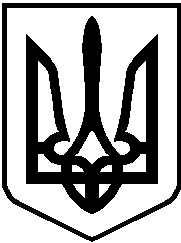 УКРАЇНАВИКОНАВЧИЙ ОРГАН КИЇВСЬКОЇ МІСЬКОЇ РАДИ(КИЇВСЬКА МІСЬКА ДЕРЖАВНА АДМІНІСТРАЦІЯ)ДЕПАРТАМЕНТ ОСВІТИ І НАУКИбульвар Т.Шевченка,3, м.Київ, 01024,  тел. (044) 279-14-46,  e-mail:osvita@kmda.gov.uaКБУ «Контактний центр міста Києва» 15-51 Код ЄДРПОУ 02147629___________ № ____________на № _________ від _________    Голові постійної комісії Київради з питань освіти, науки, сім’ї,молоді та спортуГ.СТАРОСТЕНКОШановна Ганно Вікторівно!Відповідно до рішення Київської міської ради від 15.03.2012 № 207/7544 «Про персональні стипендії Київської міської ради в галузі освіти для обдарованих дітей міста Києва» у Департаменті освіти і науки розпочато роботу щодо відбору кандидатів на персональну стипендію Київської міської ради.Право на отримання стипендії мають учні 8-11 класів, які мають високий рівень успішності (9-12 балів), що підтверджується табелем; є призерами Всеукраїнських учнівських олімпіад з навчальних предметів (ІІІ - міський етап), Всеукраїнського конкурсу-захисту науково-дослідницьких робіт учнів-членів МАН України (ІІ – міський етап), міжнародних наукових конкурсів, турнірів,  Міжнародного конкурсу з української мови імені Петра Яцика (ІІІ етап), мовно-літературного конкурсу учнівської та студентської молоді імені Тараса Шевченка (ІІІ етап).Персональна стипендія призначається  терміном на один навчальний рік з першого  вересня.У бюджеті міста Києва по галузі «Освіта» на 2020 рік передбачено видатки в розмірі 1,0  млн. грн. на виплату персональних стипендій.Зважаючи на рішення Київської міської ради від 15.03.2012 № 207/7544 «Про персональні стипендії Київської міської ради в галузі освіти для обдарованих дітей міста Києва» просимо Вас, шановна Ганно Вікторівно, розглянути питання щодо створення  Конкурсної комісії з призначення персональних стипендій Київської міської ради в галузі освіти, а саме: затвердити її кількісний і персональний склад, включивши до складу Комісії двох депутатів Київської міської ради (проєкт додається).З повагоюДиректор Департаменту                                                         Олена ФІДАНЯН		                                      Олена БатечкоРаїса Яценко 279 89 10Додаток до листа Департаменту освіти  і науки                від____________№________Склад Конкурсної комісії з призначення персональних стипендій Київської міської ради для обдарованих дітей міста Києва (проєкт):Старостенко Ганна Вікторівна –голова постійної комісії Київради з питань освіти, науки,  сім’ї, молоді та спорту, голова Конкурсної комісії;Фіданян Олена Григорівна – директор Департаменту освіти і науки, заступник голови Конкурсної комісії;Члени :______________________________ – депутат Київради,  член постійної комісії Київради з питань освіти, науки,  сім’ї, молоді та спорту;_______________________________ – депутат Київради, член постійної комісії Київради з питань освіти, науки,  сім’ї, молоді та спорту;Поліщук Ірина Юріївна – директор комунального позашкільного навчального закладу «Київська Мала академія наук учнівської молоді»;Дідур Олександра Олександрівна – заступник завідувача НМЦ координації методичної роботи та освітніх вимірювань  Інституту післядипломної педагогічної освіти Київського університету імені Бориса Грінченка;Федунова Тетяна Миколаївна – директор спеціалізованої школи І-ІІІ ступенів з поглибленим вивченням англійської мови №85, голова ГО «Асоціація керівників шкіл міста Києва»;Батечко Олена Вячеславівна – начальник відділу загальної середньої освіти  Департаменту освіти і науки;Яценко Раїса Василівна – головний спеціаліст відділу загальної середньої освіти Департаменту освіти і науки.